BRANDON HIGH SCHOOL
BOYS VARSITY SOCCERBrandon High School Boys Varsity Soccer beat Flushing High School 3-1Monday, September 17, 2018
6:00 PM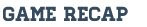 Goals scored by Aaron Shelton (2) and Connor Burke. Assist by Aaron Shelton.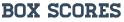 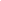 